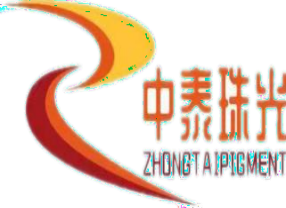 Coloron Pigment(Code:SW040AY)Zhongshan Zhongtai Pigment Co.,LtdWebsite: http://www.zsztyl.com	E-mail: zhongtaiyanliao@163.comAssaySpec. ValuesTest MethodSynthetic Fluorphlogopite87.0-97.0% CRTM-51TiO2 3.0-12.0%CRTM-48SnO2 ≤1.0%CRTM-48Particle Size50-700 µmCRTM-42PH Value6.0-10.0CRTM-45Density:2.3-3.2g/cm3CRTM-47Oil absorption60-150g/100gCRTM-46